In connection with my application for employment with the State of Indiana, I understand that a consumer report and/or investigative consumer report, as defined by the Fair Credit Reporting Act (FCRA), may be obtained by an agent of the State of Indiana or from BARADA ASSOCIATES INC., its agents or employees, and I authorize all corporations, employers, co-workers, references, credit reporting agencies, educational institutions, licensing bodies, courts, law enforcement agencies, governmental agencies or departments, and military services to provide information about my background, including but not limited to driving records, court records, credit report, academic records, professional license record and employment information or records. I agree to release the aforesaid from any liability for collecting that information.I understand that an investigative consumer report is a special type of consumer report that is obtained through interviews and may contain information about my character, general reputation, personal characteristics, and/or mode of living.  Upon my written request within a reasonable period of time, a complete disclosure of the nature and scope of that investigation will be made to me in writing within five (5) days of the date on which the request was received.I further authorize the State of Indiana, if I am hired, to request a consumer report and/or investigative consumer report about me, for employment related purposes, at any time during the course of my employment or reemployment or recall from layoff to the extent allowed by law.  I agree that this Disclosure and Release will be valid, now or in the future, in original, faxed, copied or electronic form.I acknowledge that I have received a copy of the “Summary of Your Rights Under the Fair Credit Reporting Act.”Para información en español, visite www.consumerfinance.gov/learnmore o escribe a la Consumer Financial Protection Bureau, 1700 G Street NW, Washington, DC 20552.A Summary of Your Rights Under the Fair Credit Reporting ActThe federal Fair Credit Reporting Act (FCRA) promotes the accuracy, fairness, and privacy of information in the files of consumer reporting agencies. There are many types of consumer reporting agencies, including credit bureaus and specialty agencies (such as agencies that sell information about check writing histories, medical records, and rental history records). Here is a summary of your major rights under FCRA. For more information, including information about additional rights, go to www.consumerfinance.gov/learnmore or write to: Consumer Financial Protection Bureau, 1700 G Street NW, Washington, DC 20552.You must be told if information in your file has been used against you. Anyone who uses a credit report or another type of consumer report to deny your application for credit, insurance, or employment – or to take another adverse action against you – must tell you, and must give you the name, address, and phone number of the agency that provided the information.You have the right to know what is in your file. You may request and obtain all the information about you in the files of a consumer reporting agency (your “filedisclosure”). You will be required to provide proper identification, which may include your Social Security number. In many cases, the disclosure will be free. You are entitled to a free file disclosure if:a person has taken adverse action against you because of information in your credit report;you are the victim of identity theft and place a fraud alert in your file;your file contains inaccurate information as a result of fraud;you are on public assistance;you are unemployed but expect to apply for employment within 60 days.In addition, all consumers are entitled to one free disclosure every 12 months upon request from each nationwide credit bureau and from nationwide specialty consumer reporting agencies. See www.consumerfinance.gov/learnmore for additional information.You have the right to ask for a credit score. Credit scores are numerical summaries of your credit-worthiness based on information from credit bureaus. You may request a credit score from consumer reporting agencies that create scores or distribute scores used in residential real property loans, but you will have to pay for it. In some mortgage transactions, you will receive credit score information for free from the mortgage lender.You have the right to dispute incomplete or inaccurate information. If you identify information in your file that is incomplete or inaccurate, and report it to the consumerreporting agency, the agency must investigate unless your dispute is frivolous. See www.consumerfinance.gov/learnmore for an explanation of dispute procedures.Consumer reporting agencies must correct or delete inaccurate, incomplete, or unverifiable information. Inaccurate, incomplete, or unverifiable information must be removed or corrected, usually within 30 days. However, a consumer reporting agency may continue to report information it has verified as accurate.Consumer reporting agencies may not report outdated negative information. In most cases, a consumer reporting agency may not report negative information that is more than seven years old, or bankruptcies that are more than 10 years old.Access to your file is limited. A consumer reporting agency may provide information about you only to people with a valid need – usually to consider an application with a creditor, insurer, employer, landlord, or other business. The FCRA specifies those with a valid need for access.You must give your consent for reports to be provided to employers. A consumer reporting agency may not give out information about you to your employer, or a potential employer, without your written consent given to the employer. Written consent generally is not required in the trucking industry. For more information, go to www.consumerfinance.gov/learnmore.You may limit “prescreened” offers of credit and insurance you get based on information in your credit report. Unsolicited “prescreened” offers for credit and insurance must include a toll-free phone number you can call if you choose to remove your name and address from the lists these offers are based on. You may opt out with the nationwide credit bureaus at 1-888-567-8688.The following FCRA right applies with respect to nationwide consumer reporting agencies:Consumers Have the Right To Obtain a Security FreezeYou have a right to place a “security freeze” on your credit report, which will prohibit a consumer reporting agency from releasing information in your credit report without your express authorization. The security freeze is designed to prevent credit, loans, and services from being approved in your name without your consent.However, you should be aware that using a security freeze to take control over who gets access to the personal and financial information in your credit report may delay, interfere with, or prohibit the timely approval of any subsequent request or application you make regarding a new loan, credit, mortgage, or any other account involving the extension of credit.As an alternative to a security freeze, you have the right to place an initial or extended fraud alert on your credit file at no cost. An initial fraud alert is a 1-year alert that isplaced on a consumer’s credit file. Upon seeing a fraud alert display on a consumer’s credit file, a business is required to take steps to verify the consumer’s identity before extending new credit. If you are a victim of identity theft, you are entitled to an extended fraud alert, which is a fraud alert lasting 7 years.A security freeze does not apply to a person or entity, or its affiliates, or collection agencies acting on behalf of the person or entity, with which you have an existing account that requests information in your credit report for the purposes of reviewing or collecting the account. Reviewing the account includes activities related to account maintenance, monitoring, credit line increases, and account upgrades and enhancements.You may seek damages from violators. If a consumer reporting agency, or, in some cases, a user of consumer reports or a furnisher of information to a consumer reporting agency violates the FCRA, you may be able to sue in state or federal court.Identity theft victims and active duty military personnel have additional rights. For more information, visit www.consumerfinance.gov/learnmore.States may enforce the FCRA, and many states have their own consumer reporting laws. In some cases, you may have more rights under state law. For more information, contact your state or local consumer protection agency or your state Attorney General. For information about your federal rights, contact:The State of Indiana does not waive any immunities it might possess.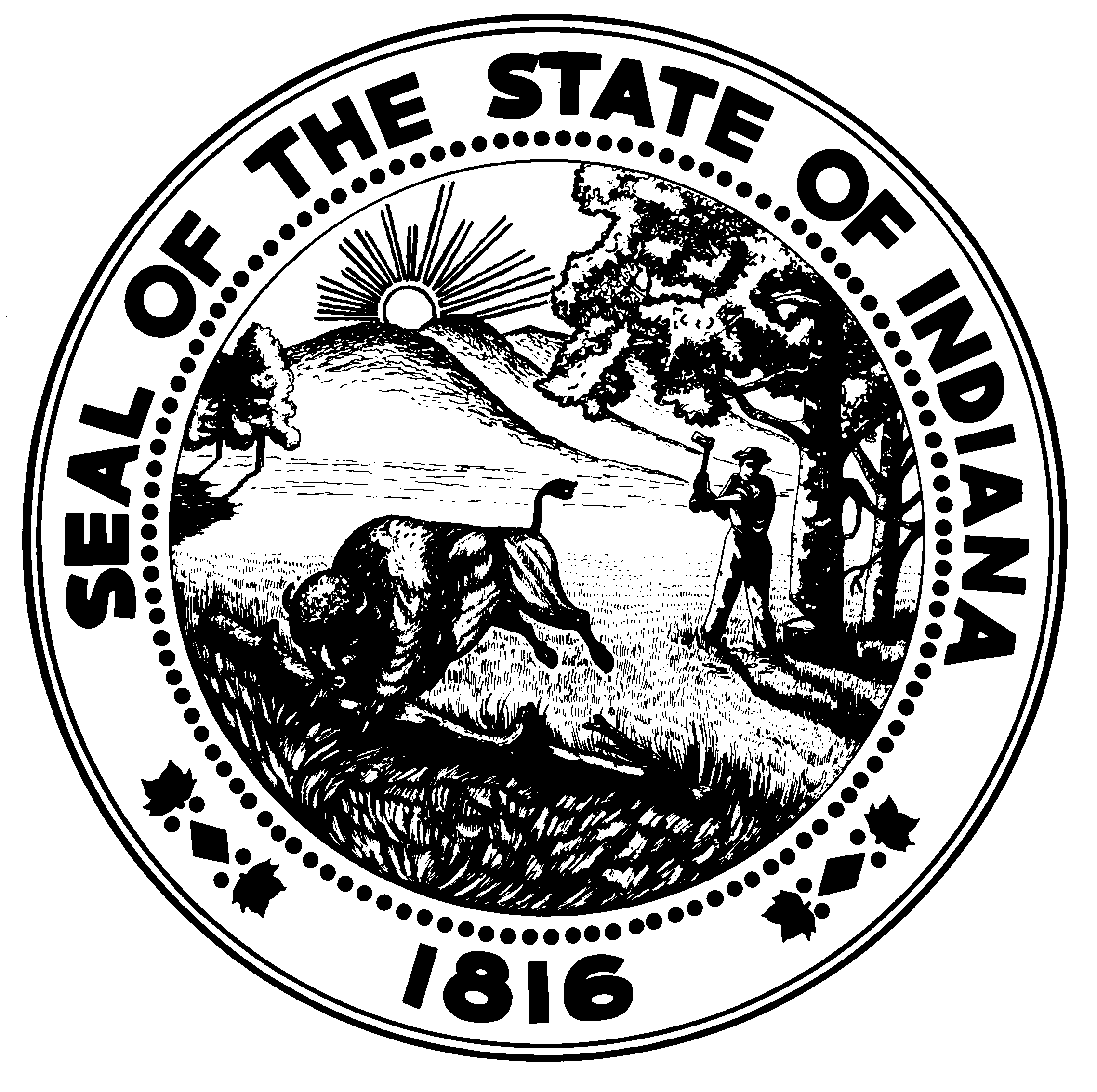 APPLICANT DISCLOSURE AND RELEASE FOR CONSUMER AND INVESTIGATIVE CONSUMER REPORTSState Form 51334 (R6 / 2-24)* The State is requesting your Social Security Number under authority IC 4-1-8 to accomplish statutory purposes. Disclosure is mandatory and this form will not be processed without it.** I understand that my date of birth will be used solely for identification purposes.First nameFull middle nameFull middle nameFull middle nameFull middle nameLast name Last name SuffixAny other name(s) usedAny other name(s) usedAny other name(s) usedAny other name(s) usedAny other name(s) usedAny other name(s) usedAny other name(s) usedAny other name(s) usedSocial Security number*Social Security number*Social Security number*Social Security number*Date of birth (month, day, year)**Date of birth (month, day, year)**Date of birth (month, day, year)**Date of birth (month, day, year)**Position applied forPosition applied forPosition applied forPosition applied forTelephone number(s)Telephone number(s)Telephone number(s)Telephone number(s)Present address (number and street, city, state, and ZIP code)Present address (number and street, city, state, and ZIP code)Present address (number and street, city, state, and ZIP code)Present address (number and street, city, state, and ZIP code)Present address (number and street, city, state, and ZIP code)Present address (number and street, city, state, and ZIP code)Present address (number and street, city, state, and ZIP code)Present address (number and street, city, state, and ZIP code)Previous cities / states of residence during the last seven (7) yearsPrevious cities / states of residence during the last seven (7) yearsPrevious cities / states of residence during the last seven (7) yearsPrevious cities / states of residence during the last seven (7) yearsPrevious cities / states of residence during the last seven (7) yearsPrevious cities / states of residence during the last seven (7) yearsPrevious cities / states of residence during the last seven (7) yearsPrevious cities / states of residence during the last seven (7) yearsDriver’s license numberDriver’s license numberDriver’s license numberState of issuanceState of issuanceState of issuanceState of issuanceState of issuanceSignature of applicantSignature of applicantSignature of applicantSignature of applicantSignature of applicantSignature of applicantDate signed (month, day, year)Date signed (month, day, year)California, Minnesota, and Oklahoma residents only:California, Minnesota, and Oklahoma residents only:Please initial here only if you are requesting a copy of the consumer report prepared on you.Please initial here only if you are requesting a copy of the consumer report prepared on you.Please initial here only if you are requesting a copy of the consumer report prepared on you.Please initial here only if you are requesting a copy of the consumer report prepared on you.Please initial here only if you are requesting a copy of the consumer report prepared on you.Please initial here only if you are requesting a copy of the consumer report prepared on you.TYPE OF BUSINESS:CONTACT:1.a. Banks, savings associations, and credit unions with total assets of over $10 billion and their affiliatesb. Such affiliates that are not banks, savings associations, or credit unions also should list, in addition to the CFPB:Consumer Financial Protection Bureau 1700 G Street NWWashington, DC 20552Federal Trade Commission Consumer Response Center 600 Pennsylvania Avenue NW Washington, DC 20580(877) 382-4357To the extent not included in item 1 above:National banks, federal savings associations, and federal branches and federal agencies of foreign banksState member banks, branches and agencies of foreign banks (other than federal branches, federal agencies, and Insured State Branches of Foreign Banks), commercial lending companies owned or controlled by foreign banks, and organizations operating under section 25 or 25A of the Federal Reserve Act.Nonmember Insured Banks, Insured State Branches of Foreign Banks, and insured state savings associationsFederal Credit UnionsOffice of the Comptroller of the Currency Customer Assistance GroupP.O. Box 53570Houston, TX 77052b. Federal Reserve Consumer Help CenterP.O. Box 1200Minneapolis, MN 55480c. Division of Depositor and Consumer Protection National Center for Consumer and Depositor Assistance Federal Deposit Insurance Corporation1100 Walnut Street, Box #11 Kansas City, MO 64106d. National Credit Union Administration Office of Consumer Financial Protection 1775 Duke StreetAlexandria, VA 223143. Air carriersAssistant General Counsel for Office of Aviation Consumer Protection Department of Transportation1200 New Jersey Avenue SE Washington, DC 205904. Creditors Subject to the Surface Transportation BoardOffice of Public Assistance, Governmental Affairs, and Compliance Surface Transportation Board395 E Street SW Washington, DC 204235. Creditors Subject to the Packers and Stockyards Act, 1921Nearest Packers and Stockyards Division Regional Office6. Small Business Investment CompaniesAssociate Administrator, Office of Capital Access United States Small Business Administration409 Third Street SW, Suite 8200Washington, DC 204167. Brokers and DealersSecurities and Exchange Commission 100 F Street NEWashington, DC 205498. Institutions that are members of the Farm Credit SystemFarm Credit Administration 1501 Farm Credit Drive McLean, VA 22102-50909. Retailers, Finance Companies, and All Other Creditors Not Listed AboveFederal Trade Commission Consumer Response Center 600 Pennsylvania Avenue NW Washington, DC 20580(877) 382-4357